Reglement huldigingen & relatiegeschenken gemeentebestuur en OCMW Alken Goedgekeurd door het college van burgemeester en schepenen op 6/2/2013 Goedgekeurd door de gemeenteraad op 28/2/2013 Goedgekeurd door de gemeenteraad op 28/3/2014 Goedgekeurd door de gemeenteraad van 27/11/2014 Goedgekeurd door het college van burgemeester en schepenen van 25/3/2015. Goedgekeurd op het college van burgemeester en schepenen van 20/4/2015.  Goedgekeurd door de gemeenteraad van 30/4/2015 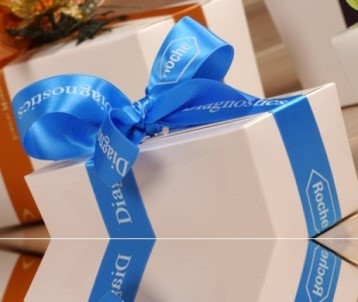 INTERN EXTERN I. INTERN (*)Wat doet het gemeentebestuur/OCMW voor personeelsleden bij… Wat doet het gemeentebestuur/OCMW bij een afscheid, een installatie, een overlijden van een gr-lid, een OCMW-raadslid, een schepen of een personeelslid?                 *Laatste updating: 30.11.2021 Aandachtspunten bij het reglement relatiegeschenken  intern-extern De dienst communicatie verwittigt het college van burgemeester en schepenen zodra de voorraad relatiegeschenken (klokjes, pennen, handdoeken, ….) bijna uitgeput is. Alle aanvragen conform het reglement worden in 1 punt ter info geagendeerd op het college van burgemeester en schepenen. Aanvragen waarbij het college van burgemeester en schepenen een standpunt/een beslissing dient in te nemen, worden afzonderlijk geagendeerd op het college van burgemeester en schepenen. I. INTERN REGLEMENT 1. Wat doet het gemeentebestuur voor personeelsleden bij…? Ziekte  Kaartje (4 weken ziek) van het college van burgemeester en schepenen. Geboorte/adoptie Een geschenk ter waarde van € 25 + kaartje. Huwelijk/Samenlevingscontract Een geschenk ter waarde van € 25 + kaartje. Eretekens van de arbeid Jaarlijks officiële huldiging tijdens het personeelsfeest.   Diploma  + een geschenk ter waarde van € 25 + pen.  Met pensioen • Geschenken Een bedrag van € 10 per volledig gewerkt jaar in hoofdberoep. Indien bijberoep bij het gemeentebestuur een totaalbedrag van € 125 + een geschenk ter waarde van € 25. Deze bedragen worden overgemaakt in de vorm van cadeaubonnen bij de Alkense handelaars. • 	Viering - keuze uit 4 formules Samen met het college van burgemeester en schepenen, het managementteam, het personeel van de personeelsdienst (Myriam en Greta) en een aantal rechtstreekse collega’s: receptie aansluitend op de werkuren (17u. of 19.30u.) met belegde broodjes in één van de culturele centra.Ontvangst door het college van burgemeester en schepenen: receptie met fijne hapjes, aansluitend op de werkuren (17u. of 19.30u.) in het gemeentehuis.Ontvangst door de burgemeester en de secretaris in het gemeentehuis, aansluitend op de werkuren (17u. of 19.30u.).Een receptie voor alle personeelsleden van de entiteit waar het personeelslid in kwestie heeft gewerkt: 1. Gemeentebestuur (personeelsleden gemeentehuis, vrije tijd, bibliotheek en technische dienst). 2. OCMW. 3. Gemeentelijke Basisschool De B@S!S. 4. Politie Wijkteam. *Inclusief (OCMW)raadsleden. *Inclusief gepensioneerden van blok 1 of blok 2, of blok 3 of blok 4. *Buiten deze categorieën, mag het personeelslid ook personen uitnodigingen van andere entiteiten waarmee hij/zij een ‘nauwe samenwerking heeft gehad tijdens zijn/haar carrière. Het bestuur komt voor € 10 per deelnemer tussen in de kosten met een maximum van € 1.000 in totaal. De praktische regelingen van deze organisatie dienen in onderling overleg te worden uitgewerkt. Na 10, 20, 25, 30 en 35 jaren dienstanciënniteit  Huldiging van het personeelslid tijdens het jaarlijks personeelsfeest.  Na 10, 20, 30 + 35 jaar dienstanciënniteit= een geschenk ter waarde van € 25. Na 25 jaar dienstanciënniteit= € 275 in cadeaubonnen Alkense handelaars.  Overlijden van een (ex-)personeelslid Met akkoord van familie: overlijdensbericht met/zonder foto (wens van familie wordt gerespecteerd) in Het Belang van Limburg. Bloemenkrans van € 75 of storting van hetzelfde bedrag voor een goed doel. Postogram vanuit de dienst secretariaat. 2.  Wat doet het gemeentebestuur bij een afscheid, een installatie, een overlijden van een gemeente- en OCMW-raadslid, een schepen    Afscheid raadslid/schepen De Vatendragers : € 135. Dit relatiegeschenk wordt éénmalig toegekend.  Opgelet! Enkel voor zetelende raadsleden met een minimum staat van dienst van 2 jaren. Het geschenk wordt overhandigd in de zitting waar het ontslag bekend gemaakt wordt of op de eerstvolgende zitting. Installatie nieuw raadslid/nieuwe schepen Pen in etui.  Overlijden raadslid/schepen Mits akkoord van de familie van de overledene:  Een bloemenkrans van € 75  en een overlijdensbericht in Het Belang van Limburg met of zonder foto of storting van € 75 voor een goed doel. Overlijden ex-mandataris Mits akkoord van de familie van de overledene:  Een bloemenkrans van € 75  en een overlijdensbericht in Het Belang van Limburg met of zonder foto of storting van € 75 voor een goed doel. *Overwegende dat het wenselijk is dat het gemeente en OCMW bestuur dezelfde regeling nastreven voor hun personeelsleden en gelet op het bestaande systeem van cadeaubonnen bij het gemeentebestuur kan het OCMW voor de huldigingen of geschenken van de personeelsleden van het OCMW (deel INTERN REGLEMENT) bij het gemeentebestuur de nodige cadeaubonnen aankopen. II. EXTERN REGLEMENT 1. Huwelijksjubilea + koppels met wettelijk samenlevingscontract (50j./60j./65j./70j./75 j.) De koppels worden 1 à 2 keer per jaar (afhankelijk van het aantal jubilea) gezamenlijk gehuldigd in Dienstencentrum De Kouter.  Rond de jubileumdatum • Pakket cadeaubonnen Alkense handelaars ter waarde van  Goud: € 125Diamant: € 150Briljant: € 160Platina: € 175Albast: € 200  Op de gezamenlijke, officiële huldiging Pakket lekkers bloemen, bloemen, wijn, theelichten van Alkense handelaars of champagnebekers van Piet Stockmans.Schriftelijke gelukwensen/aandenken van de koning en de koningin. Praktische aandachtspunten! Jubilarissen die omwille van een serieuze reden (ziekte, …) niet kunnen deelnemen aan de gezamenlijke huldiging: cadeau wordt aan huis afgeleverd door delegatie van college van burgemeester en schepenen het weekend na de officiële, gezamenlijke ontvangst.  Jubilarissen die zonder reden wegblijven van de gezamenlijke huldiging, ontvangen het geschenkpakket niet. Wie op de gezamenlijke huldiging vervoersproblemen heeft van en naar De Kouter: vervoer wordt ter harte genomen door de leden van het college van burgemeester en schepenen. De jubilarissen ontvangen een 1ste brief ruim vóór de dag van hun huwelijksverjaardag: toelichting concept, publicatie foto krant + website, … Een 2de brief wordt verstuurd 1 maand vóór de gezamenlijke huldiging: deelname ja/neen, keuze geschenkpakket, vervoer nodig ja/neen, … Koppels die niet reageren op deze 2de brief: telefonisch contacteren.   2. Religieuze huldigingen  A.  Jubilea religieuze leiders (50j./60 j./65 j./70 j./75j.)  De jubilerende religieuzen worden 1 à 2 keer per jaar uitgenodigd op de gezamenlijke huldiging van de huwelijksjubilarissen en koppels met wettelijk samenlevingscontract, in Dienstencentrum De Kouter.  Pakket cadeaubonnen Alkense handelaars ter waarde van  Goud (50 jaar) :   	€ 125  Diamant (60 jaar) :  	€ 150  Briljant (65 jaar) :  	€ 160  Platina (70 jaar) :  	€ 175  Albast (75 jaar):  		€ 200  Op de gezamenlijke, officiële huldiging van de jubilarissen Pakket lekkers, bloemen, wijn, theelichten van Alkense handelaars of champagnebekers Piet Stockmans.B.  Afscheid religieuze leider   Voorwaarde: min. 2 jaar in de parochie gewerkt hebben.  Gratis feestzaal naar keuze in één van de gemeenschapscentra.  Een exemplaar van De Vatendragers. C.  Inhaling nieuwe religieuze leider    Gratis feestzaal naar keuze in één van de gemeenschapscentra. 3. Jubilea verenigingen    (10j./20j./25j./30j./40j./50j./60j./70j./75j./80j./90j./100j./ 125j./150j./175j.)  Verenigingen, die lid zijn van een erkende Alkense adviesraad, hebben recht op volgende tegemoetkomingen.  Pakket cadeaubonnen Alkense handelaars ter waarde van  80 jaar =  	€ 275  90 jaar =  	€ 300  100 jaar =  	€ 325  125 jaar  = 	€ 325  Daarna om de 25 jaar: maximumbedrag blijft op € 325.   Gratis feestzaal en eventueel de keuken ter beschikking in één van de gemeenschapscentra.          4. Andere tussenkomsten verenigingen V.O.V. – afdeling Alken: het budget voorziet voor deze vereniging jaarlijks een vaste toelage van € 744 (sinds 2010 – beslissing college van burgemeester en schepenen).  Junior-Journalistwedstrijd: gratis zaal in één van de gemeenschapscentra + receptie. Jaarlijkse nationale duivenprijskamp Bourges, Reims: de winnaars worden gehuldigd tijdens de jaarlijkse kampioenenviering van de dienst vrije tijd.     5. Huldiging 50- jarigen Receptie in één van de gemeenschapscentra. Het gemeentebestuur nodigt alle 50-jarige Alkenaren uit. Het gemeentebestuur verstuurt de uitnodigingen voor de gemeentelijke receptie, samen met de uitnodiging voor het feest dat de werkgroep van de 50- jarigen organiseert en dit voor de 50- jarige Alkenaren. Voor de uitgeweken Alkenaren geldt dit enkel, mits de werkgroep het adressenbestand van deze personen aan het gemeentebestuur bezorgt.6. 100- jarigen Boeket bloemen van € 50. Cadeaubonnen Alkense handelaars ter waarde van € 250. Vermelding op de gemeentelijke website. Schriftelijke gelukwensen/aandenken van de koning en de koningin. Het college van burgemeester en schepenen bezoekt de jarige en overhandigt de geschenken. 7. 100-plussers Kaartje met felicitaties vanuit het gemeentebestuur.Vermelding op de gemeentelijke website.Schriftelijke gelukwensen/aandenken van de koning en de koningin.Het college van burgemeester en schepenen bezoekt de jarige en overhandigt de geschenken.8. Eretekens van de arbeid Officiële ontvangst en receptie in een locatie (gca of gemeentehuis) afhankelijk van de genodigden. Diploma. Pen in etui of klokje.  9. Overlijdens in Alken Bij het overlijden van een dorpsgenoot, condoleert het gemeentebestuur de familie online. Indien dit niet mogelijk is: kaartje. 10. Geboortes in Alken Bij de geboorte van het eerste kind (en volgende kinderen) van de Alkenaar: cadeaubon van € 25 + gadget met leuke slogan. 11. (Her)-opening/jubileum handelszaak-instelling Indien het college van burgemeester en schepenen een uitnodiging ontvangt voor de openingsreceptie van een nieuwe handelszaak in Alken: een geschenk ter waarde van € 25. 12. Huwelijken Het college van burgemeester en schepenen beslist dat bij huwelijken een pen met gravering ‘Gemeentebestuur Alken’ als geschenk aangeboden wordt.  In een latere fase wordt overgeschakeld naar een pen, met als bijkomende gravering dubbele trouwringen. 13. Uitzonderingen Uitzonderlijke prestaties die niet in het reglement opgenomen zijn (bv. Huldiging uitzonderlijke prestatie … ) worden gedelegeerd naar het college of vast bureau.	                               II. EXTERN (*)Huwelijksjubilea + koppels met wettelijk samenlevingscontract. Religieuze huldigingen Jubilea religieuze leiders.Afscheid religieuze leider.Inhaling nieuwe religieuze leider.Bezoek religieuze leider Jubilea verenigingen. Andere tussenkomsten verenigingen. 50-jarigen. 100-jarigen.100-plussers.Eretekens van de arbeid. Overlijdens in Alken. Geboortes in Alken. (Her)Opening/jubileum handelszaak/instelling. Huwelijken. Uitzonderingen.• 10 jaar = € 100  • 20 jaar = € 120  • 25 jaar = € 140  • 30 jaar  = € 150  • 40 jaar  =  € 175  • 50 jaar   =   € 200  • 60 jaar = € 225  • 70 jaar = € 250  • 75 jaar = € 260  